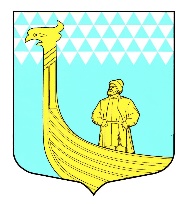                                                А Д М И Н И С Т Р А Ц И ЯМуниципального образованияВындиноостровское сельское поселениеВолховского муниципального районаЛенинградской областиПОСТАНОВЛЕНИЕот «04» августа 2021 года                                                                 № 103О снятии особого противопожарного режима на территории муниципального образования Вындиноостровское сельское поселение Волховского муниципального района Ленинградской области           В соответствии с Постановлением Правительства Ленинградской области от 03 августа 2021 №501 «О снятии особого противопожарного режима на территории Ленинградской области»п о с т а н о в л я ю:Снять особый противопожарный режим, установленный на территории муниципального образования Вындиноостровское сельское поселение Волховского муниципального района Ленинградской области постановлением администрации муниципального образования Вындиноостровское сельское поселение Водховского муниципального района Ленинградской области от 18 июня 2021г. №77 «Об установлении особого противопожарного режима на территории муниципального образования Вындиноостровское сельское поселение Волховского муниципального района Ленинградской области»Признать утратившим силу постановление администрации от 18 июня 2021 г.№ 77 «Об установлении особого противопожарного режима на территории муниципального образования Вындиноостровское сельское поселение Волховского муниципального района Ленинградской области».Настоящее постановление подлежит опубликованию на официальном сайте администрации и газете «Волховские огни».Глава администрацииМО Вындиноостровское СП                                                           Е.В.Черемхина